اتفاقية الجزائربين الجمهورية العراقية وايران(عقدت في السادس من آذار ١٩٧٥ في الجزائر) ) أثناء انعقاد مؤتمر القمة للدول الاعضاء في منظمة الاوبك في عاصمةالجزائر : وبمبادرة الرئيس هواري بومدين ، تقابل مرتين صاحب الجلالةشاه ایران والسيد صدام حسين نائب رئيس مجلس قيادة الثورة وأجريامحادثات مطولة حول العلاقات بين العراق وايران . وقد اتسمت هذهالمحادثات التي جرت بحضور الرئيس هواري بومدين ببديع الصراحة الكاملة وبارادة مخلصة من الطرفين للوصول الى حل نهائي دائم لجميع المشاكل القائمة بين بلديهما وتطبيقا لمبادئ سلامة التراب وحرمة الحدود وعدم التدخل بالشؤون الداخلية .قرر الطرفان الساميان المتعاقدان  :أولا - اجراء تخطيط نهائي لحدودهما البرية بناء على بروتوكول القسطنطينيةلسنة ١٩١٣ ومحاضر لجنة تحديد الحدود لسنة ١٩١٤ .ثانيا - تحديد حدودهم النهرية حسب خط تالوك  .ثالثا - بناء على هذا سيعيد الطرفان الأمن والثقة المتبادلة على طول حدودهما المشتركة ويلتزمان من ثم على اجراء رقابة مشددة وفعاله على حدودهما المشتركة وذلك من أجل وضع حد نهائي لكل التسللات ذات الطابعالخريبي من حيث أتت .رابعا - كما اتفق الطرفان على اعتبار هذه الترتيبات المشار اليها أعلاه كعناصر لا تتجزا لحل شامل وبالتالي فان أي مساس باحدى مقوماتها يتنافىبطبيعة الحال مع روح اتفاق الجزائر وسيبقى الطرفان على اتصال دائممع السيد هواري بومدين الذي سيقدم عند الحاجة معونة الجزائر الأخوية من أجل تطبيق هذه القرارات.وقد قرر الطرفان اعادة الروابط التقليدية لحسن الجوار والصداقةوذلك على الخصوص بازالة جميع العوامل السلبية لعلاقاتهما وبواسطة تبادل وجهات النظر بشكل مستمر حول المسائل ذات المصلحة المشتركة وتنميةالتعاون المتبادل .ويعلن الطرفان رسميا ان المنطقة يجب ان تكون في مأمن من أي تدخل خارجي .  وسيجتمع وزراء الخارجية من العراق وايران بحضور وزير خارجية الجزائر بتاريخ 15 آذار ١٩٧٥ في طهران وذلك لوضع ترتيبات عمل اللجنة المختلطة العراقية الايرانية التي أسست من أجل تطبيق القرارات المتخذة فياتفاق مشترك والمنصوص عليها أعلاه .  وطبقا لرغبة الطرفين ستدعى الجزائر إلى اجتماعات اللجنة المختلطة العراقية - الايرانية وتحدد اللجنة المختلطةجدول أعمالها وطريقة عملها والاجتماع اذا اقتضى الحال بالتناوب في بغداد وطهران  وقد قبل صاحب الجلالة شاه ایران بكل سرور الدعوة التي وجههااليه سيادة الرئيس أحمد حسن البكر للقيام بزيارة رسمية الى العراق ، علماانه سيحدد تاريخ هذه الزيارة في اتفاق مشترك .ومن جهة أخرى قبل السيد صدام حسين القيام بزيارة رسمية الى ايرانفي تاريخ يحدده الطرفان . وقد آلى صاحب الجلالة الشاهنشاه والسيد صدام حسين الا ان يعبرابصفة خاصة علی امتنانهما الحوار الرئيس بومدين الذي عمل بدافع منالعواطف الاخوية وروح التزاهة على اقامة اتصال مباشر بين قادة الدولتين الساميتين وساهم بالتالي في بعث عهد  جديد للعلاقة بين العراق وايران وذلكتحقيقا للمصلحة العليا لمستقبل المنطقه المعنية ) .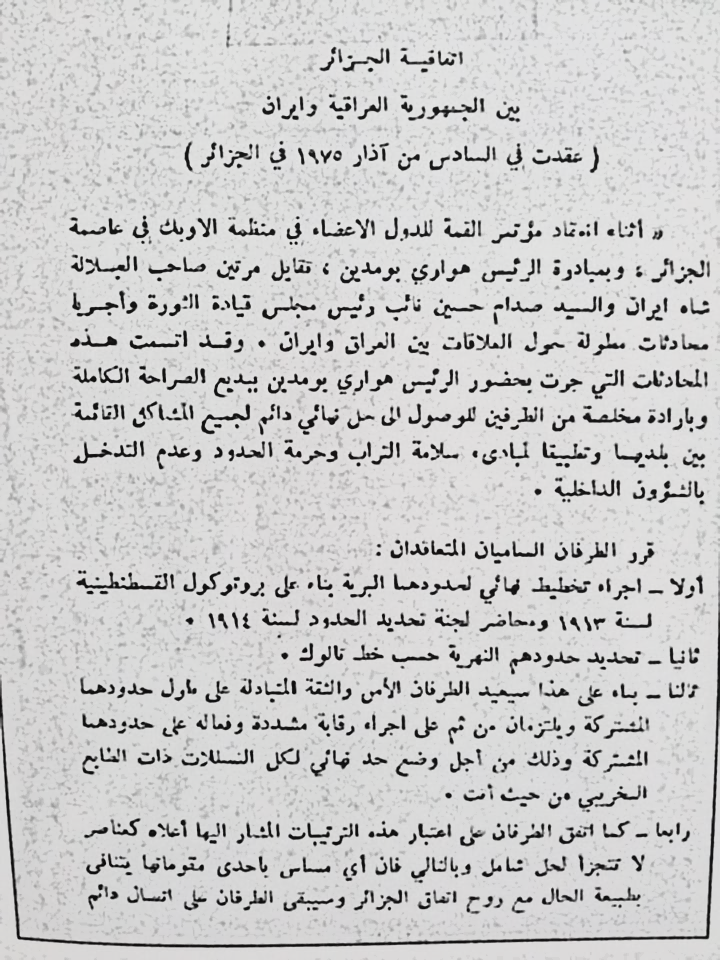 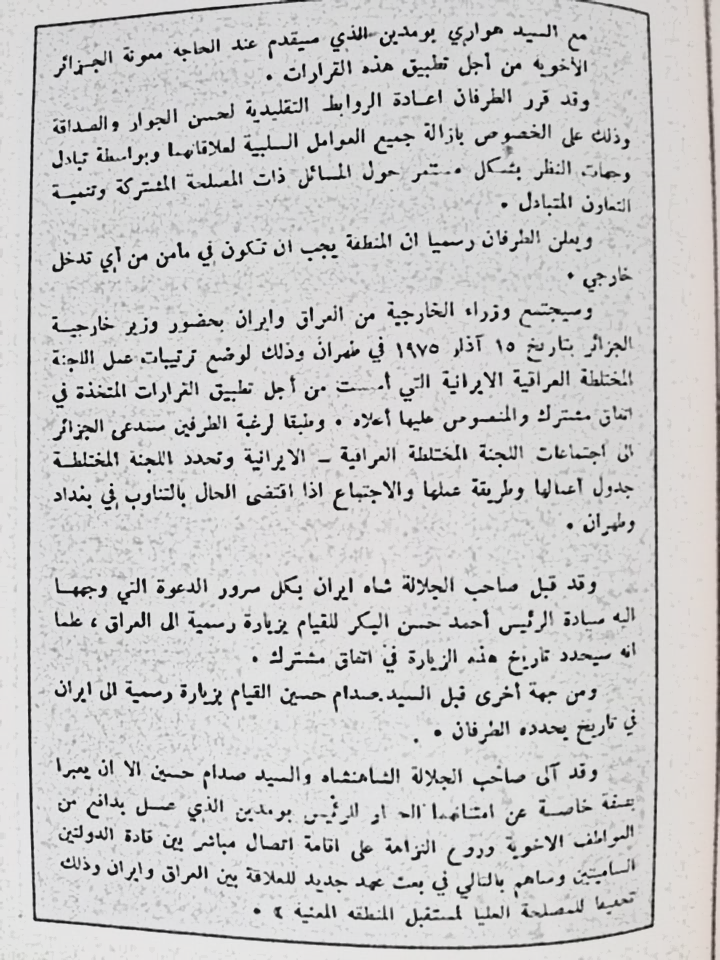 